Сценарий проведения концерта «Моя мама!», посвящённый Дню матери.Звучит фоновая музыка, выходят ведущиеВедущий: Сегодня, мы от всей души поздравляем всех женщин с праздником любви, доброты и мудрости - с Днем Матери! Сегодня праздник, а в праздник принято дарить подарки. Мы решили не отставать от общепринятой традиции и подарим нашим мамам…то, что с одной стороны будет таким же, как у всех, а с другой стороны для каждой мамы самое дорогое…Встречайте, лучший подарок - это ваши дети!Под музыку в зал входят дети с шарами1 реб. День Матери - праздник особый,Отметим его в ноябре.Зимы ожидает природа,И слякоть ещё на дворе.2 реб. Но мы дорогим нашим мамамПодарим весёлый концерт!Тепла и улыбок желаем,И дарим вам детский …Все: Привет!Ведущий ребёнок 1: От чистого сердцаПростыми словамиВедущий ребёнок 2:Давайте ребятаРасскажем, как любим мы маму!3 реб. Люблю тебя, мама, за что, я не знаю.Наверно, за то, что живу, и мечтаю,И радуюсь солнцу и светлому дню,За это, родная, тебя я люблю.За небо, за ветер, за воздух вокруг!Люблю тебя, мама,Ты - лучший мой друг!4 реб. Я молюсь ночами, чтобы ты жилаЧтобы ты здоровой, мамочка былаЖизнь мне подарила мамочка моя,Больше всех на свете я люблю тебя.5 реб. Так много теплых, нежных словХотим сказать тебе мы, мама:Ты - ласка, доброта, любовь,Ты - человек чудесный самый!6 реб. И в праздник радостный для нас,Тебе мы, мамочка, желаем:Чтоб каждый день и каждый часБыла ты счастлива, родная!7 реб. Сто путей, дорог вокругОбойди по свету:Мама – самый лучший друг,Лучше мамы нету!Музыкальный номерВедущий: Вы, ребята, конечно, не помните первую встречу с мамой. Как она обрадовалась, и как счастливо светились её глаза, когда она увидела вас. Мамам хотелось смотреть на вас долго-долго. И сейчас, когда вы немного подросли, мамы продолжают вас также сильно любить. Не секрет, что любая мамочка – самая счастливая на свете, ведь у нее есть любимые сыночки и дочки, которые всегда рады помочь своим мамам.8реб. Я маме своей помогаю:В песочнице суп я сварю,Я в луже кота постираю…Как, мама, тебя я люблю!9реб. А я на обоях в прихожейМамули рисую портрет,Братишка мне тоже поможет…Мамуля, похож или нет?10реб. Надену я мамино платье,Лишь только обрежу длину,Всем сразу вдруг станет понятно:Люблю я лишь маму одну!11реб. А я ей подарок готовлю-На папином новом автоЦарапаю: «Маме – с любовью!Тебя не заменит никто!»12реб. А я вот подрался с Ванюшей –Под глазом огромный синяк.Сказал, что его мама лучше,Я с ним не согласен никак!13 реб. Не будем мы спорить напрасно,Мы мамочкам скажем своим,Что дети их просто прекрасны…ВМЕСТЕ: Ведь мы никогда не шалим!Ведущий: Это всё были шутки, а вот как на самом деле наши ребята помогают своим мамам мы сейчас увидим.Творческий номерВедущий ребёнок 1:- Кто на кухне с поварешкойУ плиты всегда стоит?Кто нам штопает одежку,Пылесосом кто гудит?Ведущий ребёнок 2:- Кто на свете всех вкуснееПирожки всегда печет?Даже папы кто главнее,И кому всегда почет?Ведущий ребёнок 1:- Кто споет нам на ночь песню,Чтобы сладко мы заснули?Кто добрей всех и чудесней?Все: - Ну, конечно же, бабули!Ведущий: Ребята, а вы знаете, что бабушка – это тоже мама, папина или мамина, поэтому мы сегодня поздравляем и наших дорогих бабушек.Музыкальный номерВедущий: А сейчас мы посмотрим, как наши дети помогают бабушкам развешивать бельё на верёвку и снимать его.Игра «Развесь платочки»Ведущий ребёнок 2:Мамочке сегодня нужноЧто-то подарить,Праздник мамин – самый лучший,Что не говори.Ведущий ребёнок 1:И вот, сегодня, птицу счастьяМы от души тебе решили подарить!Пусть в дом она приносит только счастье,Заботу, доброту и яркий свет!Дети дарят поделки мамамВедущий: Вот и окончен наш концерт. А нам ещё раз хочется пожелать, чтоб каждый ваш день был наполнен мужской заботой и поддержкой. Тепла семейного очага, здоровья, любви и понимания!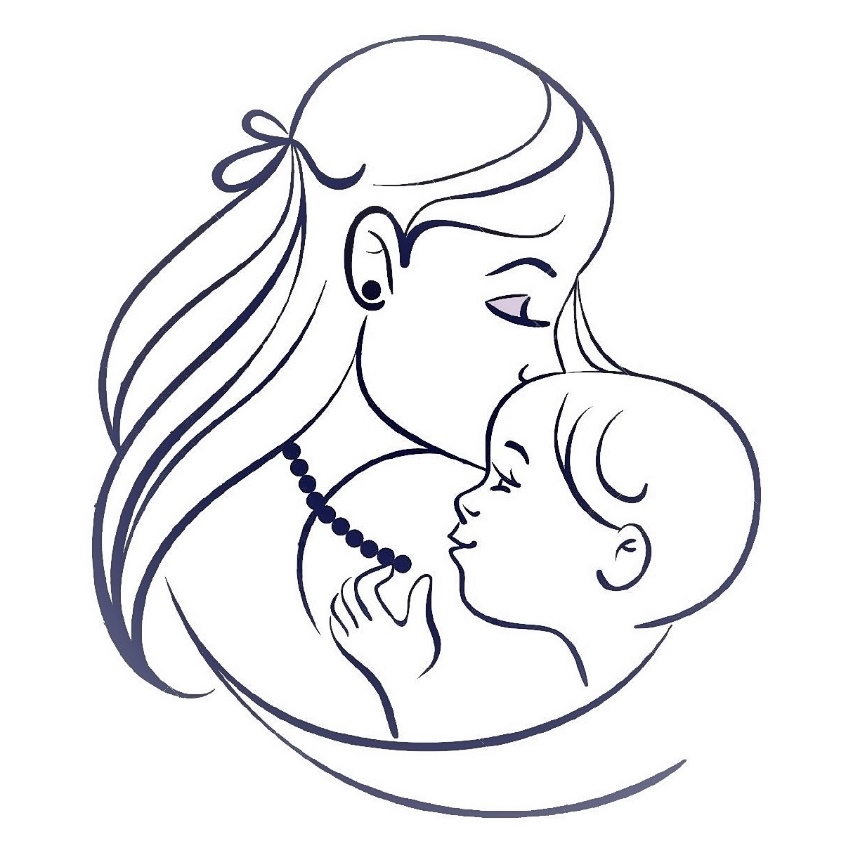 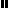 